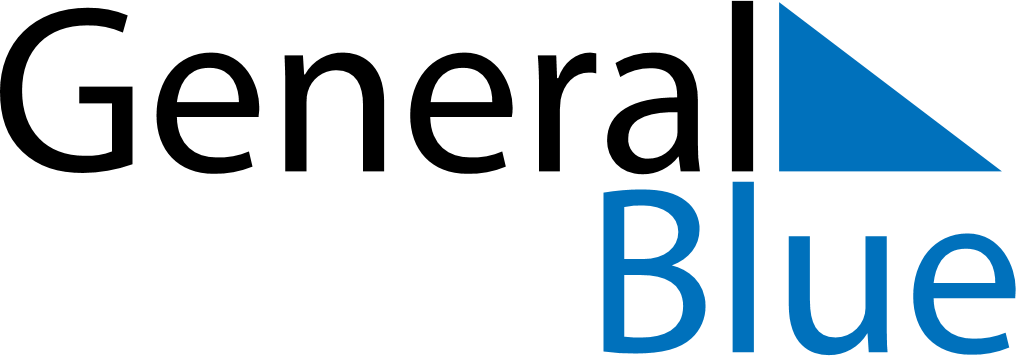 Daily PlannerSeptember 7, 2025 - September 13, 2025Daily PlannerSeptember 7, 2025 - September 13, 2025Daily PlannerSeptember 7, 2025 - September 13, 2025Daily PlannerSeptember 7, 2025 - September 13, 2025Daily PlannerSeptember 7, 2025 - September 13, 2025Daily PlannerSeptember 7, 2025 - September 13, 2025Daily Planner SundaySep 07MondaySep 08TuesdaySep 09WednesdaySep 10ThursdaySep 11 FridaySep 12 SaturdaySep 13MorningAfternoonEvening